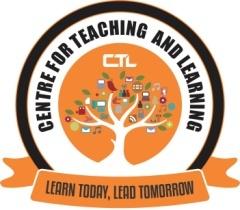 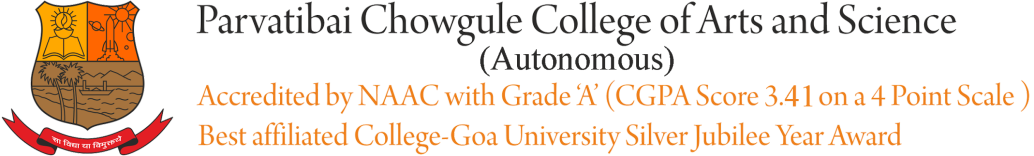 CENTRE FOR TEACHING AND LEARNINGREPORT ONEXPERT WEBINAR FDP SERIES-IIIREPORT ONEXPERT WEBINAR FDP SERIES-IIITitle:PREPARING FOR REMOTE TEACHING LEARNING: SHARING EXPERIENCESDate and year:5th October, 20203.30pm to 5pm via ZoomVenue:Conference Hall/Live Webinar via ZOOMResource person/s:Dr.Aparna Katre,Associate Professor of Cultural Entrepreneurship, Department of World Languages and Cultures, College of Liberal Arts, University of Minnesota - Duluth, USAOrganising CommitteeCTL No. of Participants:23Objective:Sharing of Experiences wrt Remote TLE from Foreign Universities; Exposure to the Faculty to various online TLE TrendsSummary of the proceedings:The Resource Person focused on three main areas in her webinar. They are listed as follows:1.Thinking about Curriculum2. Student Engagement3. Student Feedback-Formative & SummativeThe Resource People also answered/addressed queries and had online interactions with the faculty in-between her session and also in the end.Photographs: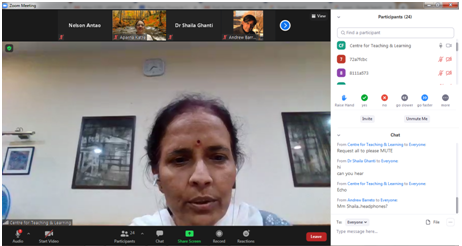 Dr. Shaila Ghanti, Offg Principal welcomed the resource person along with all the participants present for the session.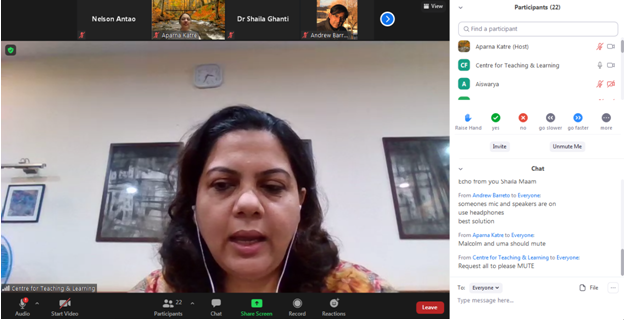 Dr. Sameena Falleiro, Coordinator - CTL(Centre for Teaching learning), introduced the resource person to all the participants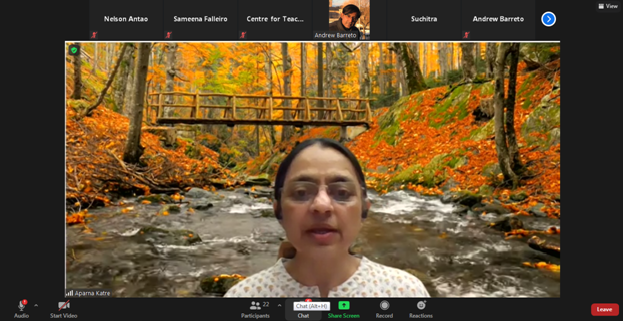 Dr. Aparna Katre, Resource person delivering the session on Preparing for Remote Teaching Learning 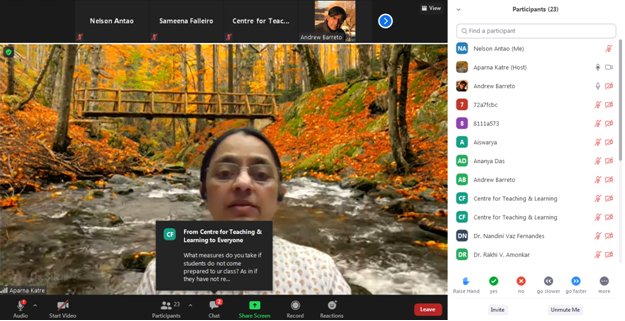      Dr. Aparna Katre, while delivering the session also addressed all the questions raised by the faculty’s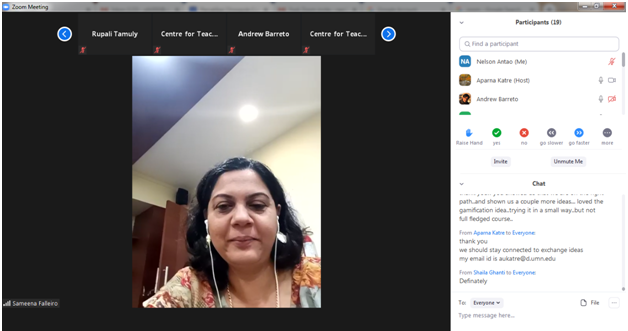 Dr. Sameena Falleiro delivered vote of thanks to the resource person and participants on behalf of the principalPhotographs:Dr. Shaila Ghanti, Offg Principal welcomed the resource person along with all the participants present for the session.Dr. Sameena Falleiro, Coordinator - CTL(Centre for Teaching learning), introduced the resource person to all the participantsDr. Aparna Katre, Resource person delivering the session on Preparing for Remote Teaching Learning      Dr. Aparna Katre, while delivering the session also addressed all the questions raised by the faculty’sDr. Sameena Falleiro delivered vote of thanks to the resource person and participants on behalf of the principal                                                                                   Report Prepared by:Dr. Sameena Falleiro & Mr.Nelson Antao                                                                                   Report Prepared by:Dr. Sameena Falleiro & Mr.Nelson Antao